Publicado en Madrid el 26/04/2021 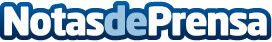 IMEnergy analiza el mercado fotovoltaico español, que bate récord y se sitúa a la cabeza de EuropaEl mercado de las renovables será uno de los pocos sectores que salga reforzado de la crisis y se prevé que la capacidad instalada aumente entre un 8% y un 13% en términos de capacidad añadidaDatos de contacto:Redacción648183184Nota de prensa publicada en: https://www.notasdeprensa.es/imenergy-analiza-el-mercado-fotovoltaico Categorias: Internacional Finanzas Ecología Industria Téxtil Innovación Tecnológica http://www.notasdeprensa.es